2023年度活動計画シンポジウムにつきましては　現環境下では　集客もおぼつかないことから　中止を継続します。研修については　前年度同様　アグレッシブに計画してまいります。全国区で研修を提供している団体としての認知度を上げ　かつまた　内容のユニークさで　他の諸々の研修機関との差別化を図っていきます。現在HPで発表している研修群：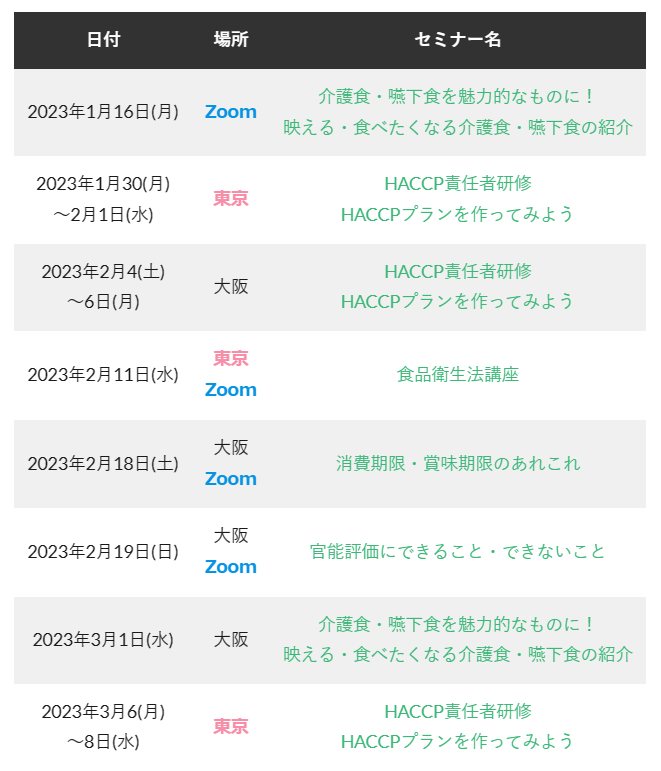 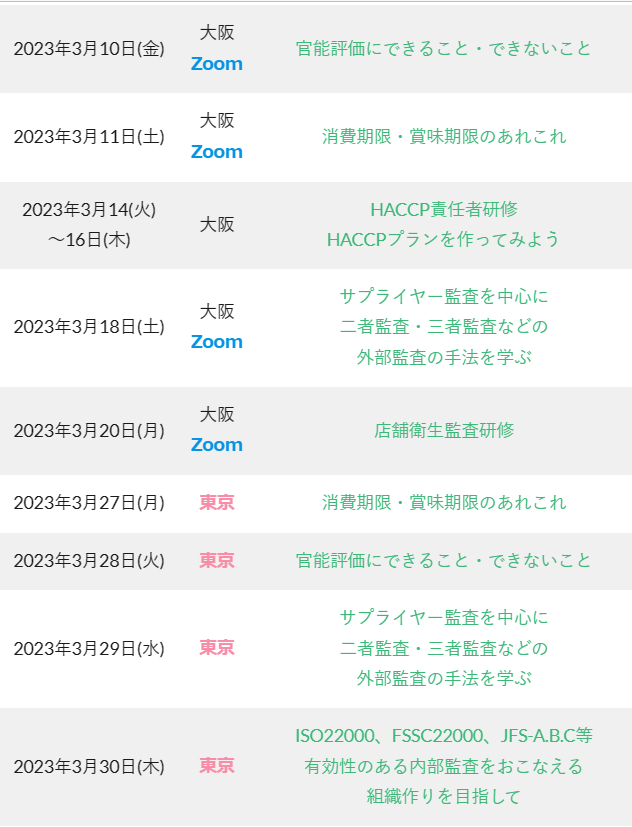 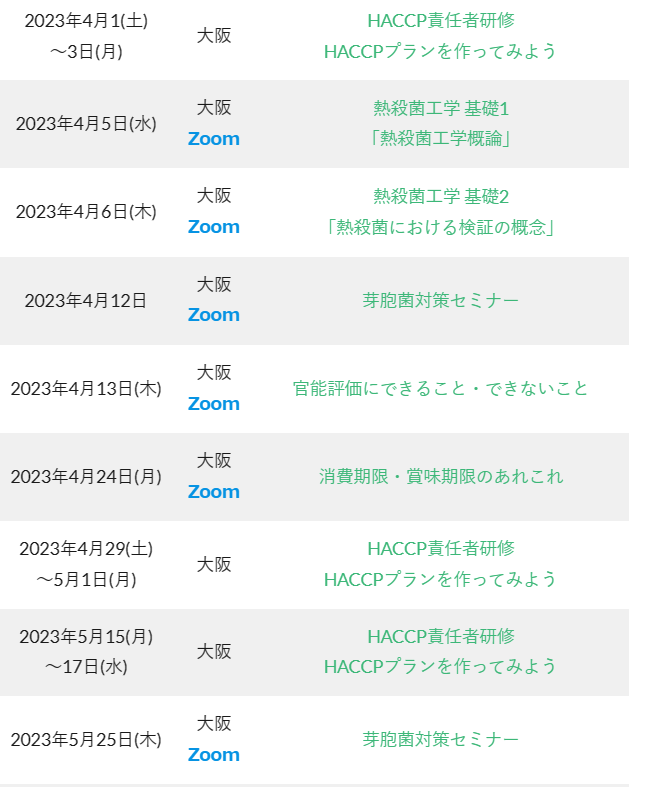 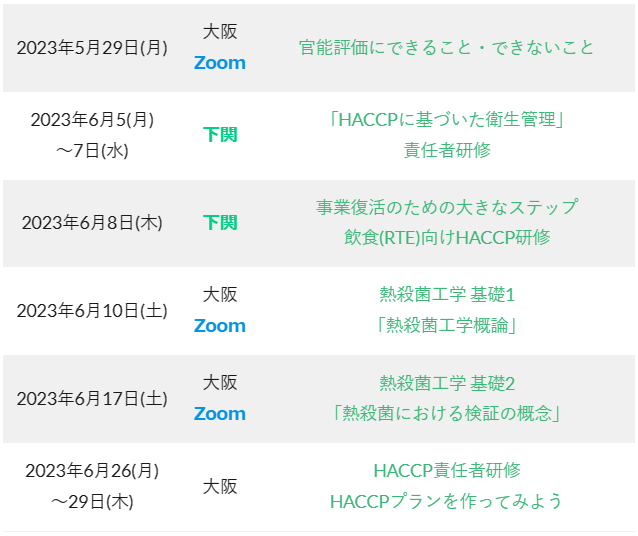 その他の研修提供：1月11日　　　　大阪　エルチャレンジへの　表示ミス削減1月18日～21日　京都　会員企業への　HACCP責任者研修提供2月8日～10日　東京　専門学校への　HACCP研修提供2月13日　　　　小豆島　発酵食品研究所への　熱殺菌工学入門提供他の事業者とのタイアップ研修：1月12日　　　　東京　テックデザイン　官能評価1月17日　　　　Zoom　R&D支援センター　消費期限・賞味期限の延長1月24日～26日　札幌　サクシード　HACCP責任者研修2月20日　　　　東京　テックデザイン　芽胞形成菌対策2月21日　　　　東京　テックデザイン　消費期限・賞味期限の延長6月19日～20日　東京　テックデザイン　熱殺菌シリーズ　VOD更新7月28日　　　　東京　テックデザイン　消費期限・賞味期限の延長公開イベントへの出展：3月19日　　　　みんなのSUITA　DAY4月22日　　　　アースディ奈良関西大学　食のリスクマネジメント講座　提供継続